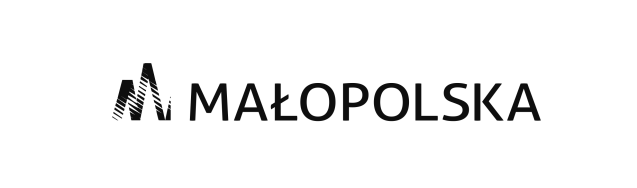 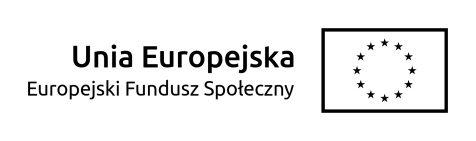 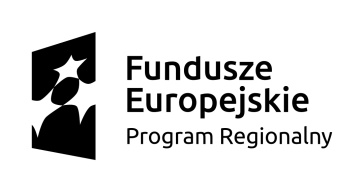 Załącznik nr 4 do Uchwały Nr 1451/16Zarządu Województwa Małopolskiego z dnia 4 października 2016 r.Regulamin pracy Komisji Stypendialnejw projekcie pn. „Regionalny Program Stypendialny” realizowanym w ramach 10 Osi Priorytetowej Wiedza i kompetencje, Działanie 10.1 Rozwój kształcenia ogólnego, Poddziałanie 10.1.5 Wsparcie uczniów zdolnych, Typ projektu A. regionalny program stypendialny dla uczniów szczególnie uzdolnionych Regionalnego Programu Operacyjnego Województwa Małopolskiego na lata 2014-2020.§ 1Funkcję Przewodniczącego Komisji pełni Dyrektor Departamentu Edukacji i Kształcenia Ustawicznego Urzędu Marszałkowskiego Województwa Małopolskiego. W razie niemożności uczestnictwa w posiedzeniu Komisji przez osobę, o której mowa w zdaniu pierwszym, funkcję Przewodniczącego pełni Zastępca Dyrektora Departamentu Edukacji i Kształcenia Ustawicznego Urzędu Marszałkowskiego Województwa Małopolskiego.Komisja Stypendialna pracuje w trybie roboczym i na posiedzeniach Komisji. W ramach Komisji utworzone są dwa podzespoły:Zespół roboczy, którego zadaniem jest ocena formalna i merytoryczna wniosków prowadzona w oparciu o odpowiednio Kartę oceny formalnej Wniosku o przyznanie stypendium na rok szkolny 2016/2017 i Kartę oceny merytorycznej wniosku o przyznanie stypendium na rok szkolny 2016/2017, stanowiące załączniki nr 1 i 2 do niniejszego Regulaminu.Prezydium Komisji, którego zadaniem jest weryfikacja prawidłowości oceny merytorycznej przeprowadzonej przez Zespół roboczy oraz utworzenie list rankingowych.§ 2Zespół roboczy pracuje w trybie roboczym. Każdy wniosek o przyznanie stypendium podlega niezależnej ocenie pod względem formalnym i merytorycznym przez dwóch członków Zespołu roboczego. Wnioski są przydzielane do oceny członkom Zespołu roboczego według kolejności 
ich wpływu. Wybór członków oceniających wniosek będzie dokonywany w drodze losowania, 
za które odpowiedzialny jest Przewodniczący Komisji. Zespół roboczy dokonuje oceny pod względem formalnym w zakresie spełnienia kryteriów, 
o których mowa w § 24 ust. 4 Regulaminu udzielania przez Województwo Małopolskie stypendiów uczniom i studentom przyjętego Uchwałą nr XXI/297/16 Sejmiku Województwa Małopolskiego 
z dnia 21 marca 2016 r. (Dz. Urz. Woj. Małopolskiego z 2016 r., poz. 2176).W przypadku gdy we wniosku o przyznanie stypendium pojawią się rozbieżności co do danych istotnych do przeprowadzenia oceny Zespół roboczy występuje do Wnioskodawcy, ubiegającego się o stypendium, o przedstawienie wyjaśnień. Osobą odpowiedzialną za przygotowanie pisma 
do Wnioskodawcy, ubiegającego się o stypendium, jest jeden ze członków Zespołu roboczego oceniającego przedmiotowy wniosek w porozumieniu z Przewodniczącym Komisji.Druga ocena formalna przeprowadzana jest w szczególności w sytuacji, kiedy do wniosku złożono wyjaśnienia.Zespół roboczy rozpatruje pod względem merytorycznym jedynie wnioski o przyznanie stypendium, które spełniają wymogi formalne. Ocena merytoryczna wniosków dokonywana jest pod kątem stopnia spełnienia przez uczniów ubiegających się o stypendium kryteriów, o których mowa w § 25 ust. 2-3 Regulaminu udzielania przez Województwo Małopolskie stypendiów uczniom i studentom przyjętego Uchwałą nr XXI/297/16 Sejmiku Województwa Małopolskiego 
z dnia 21 marca 2016 r. (Dz. Urz. Woj. Małopolskiego z 2016 r., poz. 2176).Osoby dokonujące oceny formalnej i merytorycznej mają prawo do dokonywania korekty błędów oczywistych tj. błędów stwierdzonych we wniosku w szczególności na podstawie załączonej 
do niego dokumentacji. Protokołami z pracy Zespołu zadaniowego są odpowiednio karta oceny formalnej i karta oceny merytorycznej każdego wniosku o przyznanie stypendium podpisane przez osoby dokonujące oceny.§ 3Prezydium obraduje na posiedzeniach Komisji. Dla ważności obrad konieczna jest obecność 
co najmniej 3 z 5 członków Prezydium.Prezydium Komisji dokonuje weryfikacji prawidłowości oceny merytorycznej wniosków przeprowadzonej przez Zespół roboczy w szczególności w oparciu o uszczegółowienie punktacji, o którym mowa w § 25 ust. 4 Regulaminu udzielania przez Województwo Małopolskie stypendiów uczniom i studentom przyjętego Uchwałą nr XXI/297/16 Sejmiku Województwa Małopolskiego 
z dnia 21 marca 2016 r. (Dz. Urz. Woj. Małopolskiego z 2016 r., poz. 2176).Posiedzenia Prezydium Komisji będą zwoływane w szczególności po dokonaniu przez Zespół roboczy oceny merytorycznej wniosków o przyznanie stypendiów.Z każdego posiedzenia Prezydium Komisji sporządzanyjest protokół.Listy rankingowe wniosków dla szkół podstawowych, gimnazjów oraz szkół ponadgimnazjalnych tworzone są odrębnie. Listy rankingowe zawierają numery wniosków o przyznanie stypendium 
i liczbę punktów przyznaną w trakcie oceny merytorycznej, uporządkowane na liście rankingowej w kolejności od najwyższej liczby tych punktów do najniższej.Za sporządzenie protokołu z posiedzenia Prezydium Komisji odpowiedzialny jest Sekretarz Prezydium Komisji. Sekretarzem Prezydium Komisji jest wyznaczony przez Przewodniczącego Komisji pracownik Departamentu Edukacji i Kształcenia Ustawicznego.Protokół z posiedzenia Prezydium Komisji podpisuje Przewodniczący Komisji oraz Sekretarz Prezydium Komisji. Załącznik do protokołu stanowi lista obecności, podpisana przez członków Prezydium Komisji, biorących udział w posiedzeniu.Obsługę organizacyjną i administracyjną posiedzeń Komisji zapewnia Departament Edukacji 
i Kształcenia Ustawicznego Urzędu Marszałkowskiego Województwa Małopolskiego. § 4Osoby dokonujące oceny formalnej i merytorycznej wniosków zobowiązane są do zachowania 
w trakcie oceny poufności i bezstronności. Zachowanie poufności i bezstronności zostaje przez ww. osoby zadeklarowane:w przypadku oceny formalnej oraz merytorycznej, przeprowadzanej przez Zespół roboczy 
– poprzez złożenie pod oświadczeniem na odpowiedniej karcie oceny,w przypadku oceny merytorycznej przeprowadzanej na posiedzeniu Prezydium Komisji
– poprzez złożenie podpisu przez każdego ze członków Prezydium na Deklaracji poufności 
i bezstronności, stanowiącej załącznik nr 3 do niniejszego Regulaminu.  Osoby, które nie zadeklarują zachowania poufności i bezstronności wyłącza się z udziału 
w ocenie konkretnego wniosku.Przewodniczący Komisji ma prawo zapraszać do udziału w pracach Komisji inne osoby 
(m.in. ekspertów z głosem doradczym). Każda z tych osób jest zobowiązana do podpisania Deklaracji poufności i bezstronności.W sprawach nieuregulowanych w niniejszym Regulaminie, zastosowanie mają postanowienia Regulaminu udzielania przez Województwo Małopolskie stypendiów uczniom i studentom przyjętego Uchwałą nr XXI/297/16 Sejmiku Województwa Małopolskiego z dnia 
21 marca 2016 r. (Dz. Urz. Woj. Małopolskiego z 2016 r., poz. 2176).Załączniki:Karta oceny formalnej wniosku o przyznanie stypendium na rok szkolny 2016/2017Karta oceny merytorycznej wniosku o przyznanie stypendium na rok szkolny 2016/2017Deklaracja poufności i bezstronności